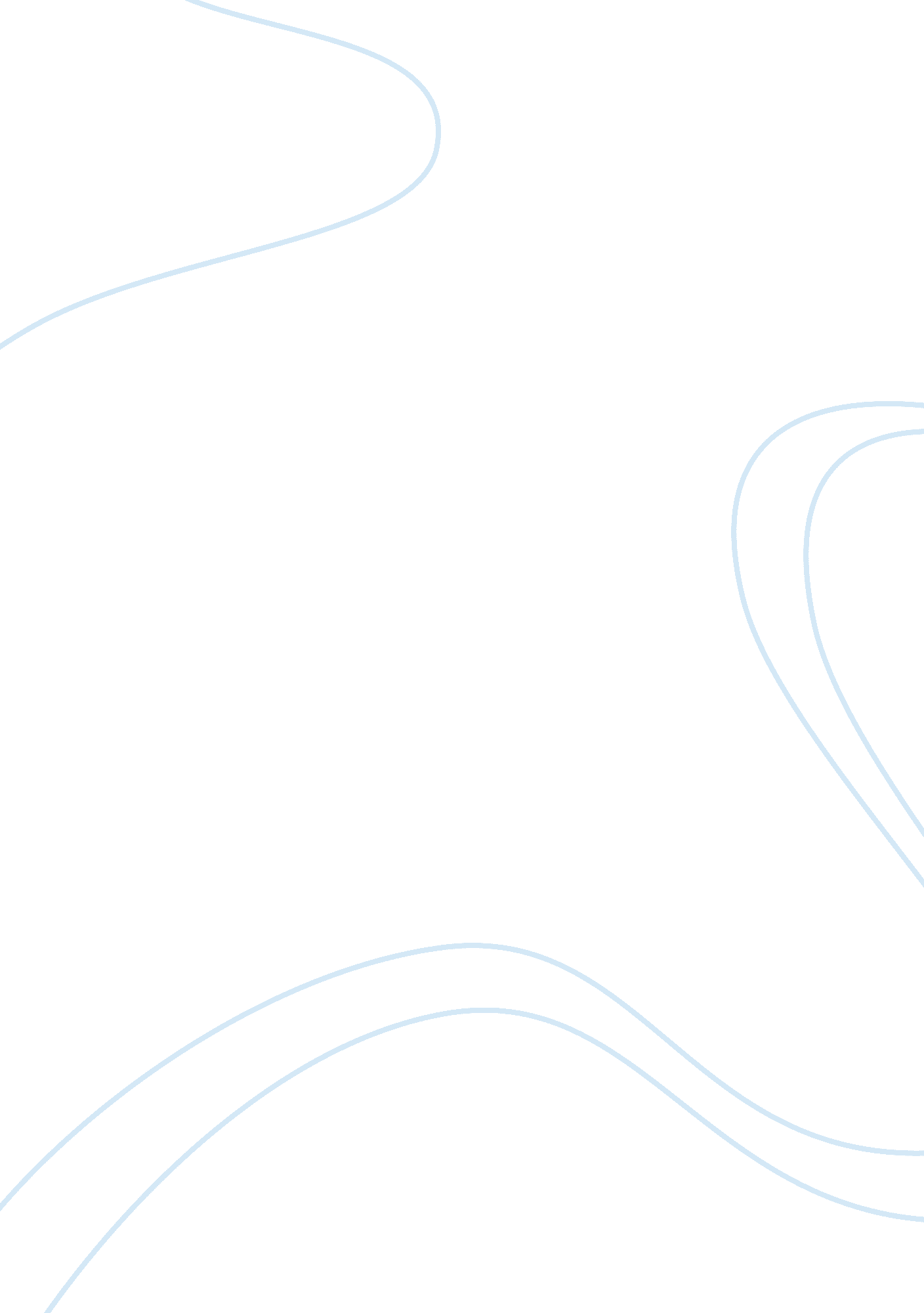 Read the instructionScience, Physics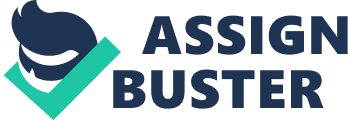 Relationship between Earth, Moon, and Sun Revolution and rotation are the terms used to portray the movements of the earth and moon. Revolution is the development of the earth in a circle around the sun. The Earth finishes one revolution around the sun like clockwork. Earth somewhat tilted on its pivot. This tilt reasons Earth to encounter seasons as it spins around the sun. For parts of every year, one range of the Earth takes vitality that is more straightforward from daylight. This time of year is summer. After six months, when the Earth has moved to the inverse side of its circle, and the other range of it gets more sunlight, it meets summer. The territory that is not accepting immediate sunlight encounters winter. 
The phases of the moon correlate with the Earth and sun position. These stages incorporate new moon, where a large part of the moon confronting Earth is dull thus, one cannot see the moon from Earth because the sun is not lighting the side of the moon. The second stage is waxing sickle moon where light starts to enlighten the moon could be seen on the right, and the bright part is beginning to get greater. The third stage is the first quarter moon where 50% of the part of the moon confronting Earth is lighted on the right side. We have a full moon where a whole a large portion of the moon confronting Earth is lighted with completely lit loop. Disappearing gibbous is an alternate type of moon stages with three-quarters of the moon confronting the Earth is lighted on the left side. Last quarter moon is the large part of the piece of the moon confronting Earth is lighted on the left side. Finally, we have got fading sickle moon whereas the measure of light on the moon diminishes, we again see a little piece, yet this time it is on the left (Spiller, 13-17). 
The Earth is among the nine planets that spin around the sun and make up the earths planetary group. It is around 150 million kilometers from the sun. The Earth that is characterized by dynamic surface that is always showing signs of change. The moon is a little rough satellite of Earth, having around one-quarter the distance across of the Earth and one-eighth its mass. The sun is a standard size yellow star of hydrogen gas that serves as the inside of our earths planetary society and as our wellspring of hotness and light. It is around 110 times the measurement of Earth and gives or takes 4. 6 billion years of age. 
Work Cited 
Spiller, Jan. New Moon Astrology: The Secret of Astrological Timing to Make All Your Dreams Come True. New York: CRC Press, 2012. Print. 